WSA 2024 EVENTS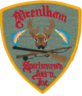   1/14 – TriCounty 3D Archery Shoot
^1/27 – Sausage Dinner, 6pm
  2/17 – Bonfire, sundown
^2/24 – Game Dinner, 6pm
^3/16 – St. Patrick’s Day Dinner, 6pm
  4/8 – Fisherman’s Night
  4/14 – TriCounty 3D Archery Shoot
^4/20 – Porketta, 6pm
^6/16 – Chicken BBQ, 12pm
^7/13 – Steak Fry, 2pm
  8/4 – TriCounty 3D Archery Shoot
^9/TBD – Pig Roast
  10/13 - TriCounty 3D Archery Shoot
  10/14 – Hunter’s Night
  12/14 – Kid’s Christmas Party, 9amAs always, check our Facebook page, website, and email for updates and upcoming events.
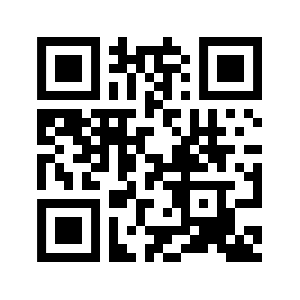 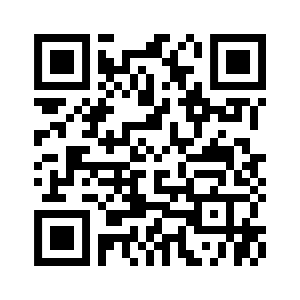 